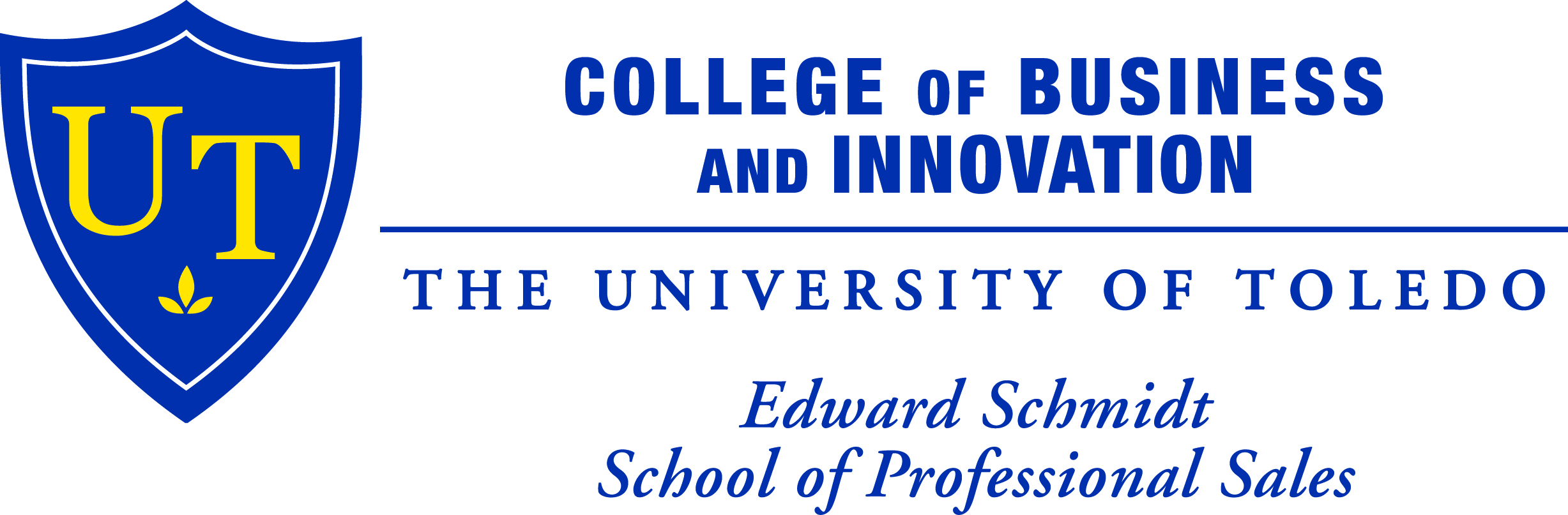 Professional Sales Certificate ProgramApplicationBackgroundName: ___________________________________________________________________Company: ________________________________________________________________Title: ____________________________________________________________________Address: _________________________________________________________________City: ____________________________	State: ____________	Zip:_________________Country: _________________________Phone: ___________________________	Mobile: ___________________________Email: ____________________________	Date of Birth: ______________________TOEFL Score (non-English speaking students only): _____________TOEFL Date: _________Education – applicants must have a 4 year college degree OR a high school equivalent with 5 years of business-to-business experienceGraduate DegreeType: ___________________________		University: ________________________GPA: ____________________________		Year Graduated: ____________________UndergraduateType: ___________________________		University: ________________________GPA: ____________________________		Year Graduated: ____________________High SchoolSchool: ___________________________________________________________________GPA: ____________________________		Year Graduated: ____________________ExperienceEmployer: _______________________________________________Title: ___________________________________________________Year Started: ________________________	Year Ended: _______________________Responsibilities: Employer: _______________________________________________Title: ___________________________________________________Year Started: ________________________	Year Ended: _______________________Responsibilities: Employer: _______________________________________________Title: ___________________________________________________Year Started: ________________________	Year Ended: _______________________Responsibilities: InterestIn one page or less, describe your interest in professional selling and your goals for the ESSPS Professional Sales Certificate Program.Investment & AcceptanceI am applying for the cohort that takes place:February-May (application deadline January 25)	_______July-October (application deadline June 25)	_______My participation in the Professional Sales Certificate Program will be paid by (check one):Self _______	Employer _______		Employer Contact (name and title) ___________________________________________		Employer Phone __________________________________________________________Employer Email ___________________________________________________________I understand that my progress and work (written and role play) will be available to my employer if my employer is making the financial investment.Name of Applicant (print) _______________________________________________________________Signature of Applicant __________________________________________________________________Date ___________________________